ビジネス プラン ルーブリック テンプレート            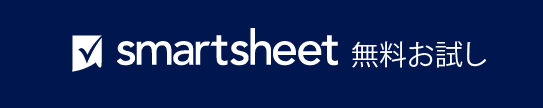 プラン タイトル日付日付レビュー担当者名ルーブリックスコアスコアリング スケールスコアリング スケール合計期待値を上回る4模範模範25 – 28期待事項を満たしている3受容可能受容可能21 – 24ガイドラインに準拠2要改善要改善16 – 20ガイドラインにある程度準拠1不十分不十分0 – 15不完全、情報が利用できない0基準43210エグゼクティブ サマリーこれにより、簡潔で徹底的な概要が得られ、計画の主なポイントを効果的に概説します。ビジネスの説明これにより、ビジネスのアイデアが明確に伝わります。これには、発売の詳細な理由と、提供されるサービス/製品の詳細な説明が含まれます。会社のビジョン、ミッション、フォーカス、価値提案について説明します。 業界分析これにより、業界の規模、セグメント、成熟度、傾向、見通しが特定されます。可能性、脅威、潜在的な参入障壁を詳細に説明します。包括的な競合分析を提供します。ターゲット市場と消費者の属性を定義します。また、競争力と独自の利点も提供します。管理計画これは、ビジネス所有権の形式を定義し、選択した形式の理由を提供します。また、メンバーの名前、役割、資格を含む組織図も提供されます。追加の関係者を定義し、専門サービスを募ります。マーケティング計画これは、全体的なマーケティング戦略を明確に伝え、予算を提供します。また、価格、流通、プロモーション、広告、メディア、PR、販売、販売管理などの次の領域の計画も提供します。業務計画これは、人材、施設、テクノロジー インフラストラクチャのニーズを概説し、対処します。すべてのロジスティクスと流通のニーズを特定します。また、実装のタイムテーブルや進捗監視プロセスも提供します。財務計画これには、包括的なスタートアップコストレポートが含まれます。また、初期資金調達の可能性のあるソースも特定します。売上予測、収益予測、プロフォーマ財務諸表、損益分岐点分析、資本予算を提供します。列合計合計スコア– 免責条項 –Smartsheet がこの Web サイトに掲載している記事、テンプレート、または情報などは、あくまで参考としてご利用ください。Smartsheet は、情報の最新性および正確性の確保に努めますが、本 Web サイトまたは本 Web サイトに含まれる情報、記事、テンプレート、あるいは関連グラフィックに関する完全性、正確性、信頼性、適合性、または利用可能性について、明示または黙示のいかなる表明または保証も行いません。かかる情報に依拠して生じたいかなる結果についても Smartsheet は一切責任を負いませんので、各自の責任と判断のもとにご利用ください。